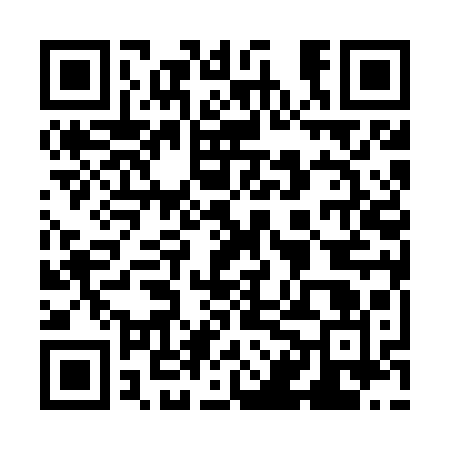 Ramadan times for Servaaare, EstoniaMon 11 Mar 2024 - Wed 10 Apr 2024High Latitude Method: Angle Based RulePrayer Calculation Method: Muslim World LeagueAsar Calculation Method: HanafiPrayer times provided by https://www.salahtimes.comDateDayFajrSuhurSunriseDhuhrAsrIftarMaghribIsha11Mon4:204:206:3812:213:586:056:058:1412Tue4:174:176:3512:214:006:076:078:1713Wed4:144:146:3212:204:026:106:108:2014Thu4:104:106:2912:204:046:126:128:2315Fri4:074:076:2712:204:066:146:148:2616Sat4:034:036:2412:194:086:176:178:2817Sun4:004:006:2112:194:106:196:198:3118Mon3:563:566:1812:194:126:216:218:3419Tue3:533:536:1512:194:146:246:248:3720Wed3:493:496:1212:184:156:266:268:4021Thu3:453:456:0912:184:176:296:298:4322Fri3:423:426:0612:184:196:316:318:4623Sat3:383:386:0312:174:216:336:338:4924Sun3:343:346:0012:174:236:366:368:5225Mon3:303:305:5712:174:256:386:388:5526Tue3:263:265:5412:164:276:406:408:5927Wed3:223:225:5112:164:286:436:439:0228Thu3:183:185:4812:164:306:456:459:0529Fri3:143:145:4512:164:326:486:489:0930Sat3:103:105:4212:154:346:506:509:1231Sun4:064:066:391:155:367:527:5210:151Mon4:014:016:361:155:377:557:5510:192Tue3:573:576:331:145:397:577:5710:233Wed3:533:536:301:145:417:597:5910:264Thu3:483:486:271:145:428:028:0210:305Fri3:433:436:241:145:448:048:0410:346Sat3:393:396:211:135:468:068:0610:387Sun3:343:346:181:135:488:098:0910:428Mon3:293:296:161:135:498:118:1110:469Tue3:243:246:131:125:518:148:1410:5010Wed3:183:186:101:125:538:168:1610:55